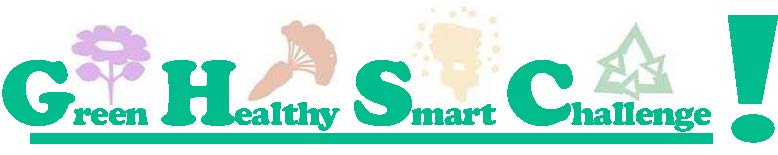 2017-2018Academic YearRolling Deadline, last day is Friday, November 3, 2017 at 5pmOverviewThe Baltimore Office of Sustainability, Baltimore Community Foundation, and Baltimore City Public Schools, with support from Constellation, an Exelon Company, are offering Green, Healthy, Smart Challenge grants to support environmental leadership by students at Baltimore City Public Schools.All Baltimore City Public Schools may apply for up to $1,000. Schools that have successfully completed at least one Green, Healthy, Smart Challenge grant project in the past AND are actively working on applying for Maryland Green School status in 2017 may apply for up to $1,500. Schools that are currently certified as Maryland Green Schools may apply for up to $2,500. To learn more about the Maryland Green School Awards Program, see page 8.In order to apply1) Organize a Green Team of five students or more to plan and implement the project, with one Student Leader.2) Identify a teacher, administrator, or volunteer at the school to be the Project Coordinator.3) SCHOOLS: Identify a student lead to represent your school at central meetings, participate in trainings, meetings and/or phone calls (see page 7 for details).4) Carefully read the Project Guidelines section on page 2 and come up with project ideas or you may choose from the menu of project options on page 3. Please submit only ONE application per school.5) Complete the application on page 4-6, print it out, and have the Principal and Green Team members sign it.6) Mail, scan and email, or fax your application to Andrea Calderón at Baltimore Office of Sustainability, 417 E. Fayette St., 8th floor, Baltimore, MD 21202; Andrea.Calderon@baltimorecity.gov; or 410-244-7358 (fax). You may submit any time on or before 11/3/2017. The sooner you apply, the sooner you may receive funding.After you apply1) Applications will be judged on how well they meet the goals of the program (see page 2 for details). This is a competitive grant, and awards are not guaranteed. 2) If your school has applied in previous years, all reporting materials must be up to date and previous funds spent3) If your school is awarded a grant, we will issue a check directly to your school.4) All projects must include an energy activity with the Baltimore Energy Challenge (see page 10 for details).5) You must record your progress, including saving receipts, taking pictures, submitting a narrative report, and giving a presentation at our annual celebration in April or May 2018 (date to be announced). 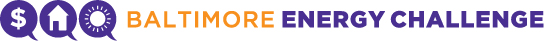 Project GuidelinesSustainability means meeting the current environmental, social, and economic needs of our community without compromising the ability of future generations to meet those needs. The goals of this grant program are to:Provide students with the opportunity to become leaders in sustainability.Make Baltimore’s schools and neighborhoods cleaner, greener, and more environmentally friendly. Help schools certify with the Maryland Green School Awards Program (more information on page 8).Be creative! Ask questions like, what are some of the things I’d like to improve at my school? If I could fix them, would they make my school a cleaner, greener, healthier place? Who might benefit from or participate in my project? How can this project create stronger ties with our families and communities? Your grant project must fit into one or more of the following categories.  You may use one or more of the examples provided or come up with your own ideas. Please remember that projects must be student-led. Water Conservation and Pollution Prevention: Create and hang signage encouraging water conservation by school sinks and water fountains. Conduct water quality monitoring of local streams near schools. Conduct erosion-control projects such as planting rain gardens and trees.Energy Conservation: Conduct energy audits of classrooms and hold a contest to see who can lower energy use the most. Build demonstration projects such as solar ovens and wind turbines. You can get additional funds and support for energy conservation by becoming an Energy Hub School: www.baltimoreenergychallenge.org/schools. Solid Waste Reduction: Monitor, track and/or manage school recycling. Create posters to remind each classroom what to recycle. Start recycling milk and juice cartons. Build, monitor, and maintain an outdoor compost bin or an indoor worm composting bin. Turn repurposed materials into art projects.Habitat Restoration: Plant or tend a native butterfly or pollinator garden in schoolyard. Plant native trees or native bay grasses. Install and monitor bird, bat, or butterfly boxes. Construct oyster reef habitat balls.Structures for Environmental Learning: Build and use an outdoor classroom. Grow food in gardens at school. Create environmentally-themed murals or other art. Build and use a nature trail around the schoolyard. Post interpretative signage about interesting environmental features in the schoolyard.Responsible Transportation: Create a no-idling zone by posting signage and handing out fliers. Install bike racks and run a bike safety program. Do tire pressure/oil leak checks on faculty vehicles and inform vehicle owners of results (improper tire pressure leads to greater fuel consumption).Healthy School Environment: Test and analyze the indoor air quality. Make and use non-toxic cleaning products for classrooms. Install no smoking signs in front of the school. Grow indoor plants to enhance air quality.Want to get inspired? Visit http://www.baltimoresustainability.org/projects/green-schools-initiative/  to see videos showcasing past projects. Have questions, need help? Contact Andrea Calderón at andrea.calderon@baltimorecity.gov  or 667-224-0267.Optional Menu of Project IdeasWe encourage you to come up with your own project ideas and budget! However, you may also use this menu of pre-packaged ideas. If you wish to do so, please check off one or two of the boxes below, and describe the specifics of how you intend to implement the project(s) in the “project description” section on page 5 below. You will be expected to work within the budget amounts provided below. You do NOT have to fill out the budget on page 6 if choosing from this list. Be sure to check out “Additional Resources” on page 9 below for info on partners who can help with these projects.While this menu offers suggestions and is intended to make it easier to get started, it should not take the place of brainstorming, creativity, and leadership amongst your Green Team members!  Gardens      $500-$1,000Students develop and install a garden in their schoolyard or neighborhood. Budget: Tools $80; Soil $100; Wood and hardware for planter boxes and/or fence $175; Plants/seeds $100; Soil test $25; Community Greening Resource Network (CGRN) membership $20 Recycling      $600Students launch a school-wide recycling campaign. Budget: Recycling bins $200; Posters and supplies $50 Recycling center visit $350. Murals and Mosaics      $250-$500Students develop a mural, sign-making or mosaic tile project to install in their schoolyard or neighborhood. Couple this with a community event to get more people involved. Budget: Art supplies $250; Community Event $250 Neighborhood Clean-ups      $150Students organize neighborhood or stream clean-ups, and invite community members to join them. Budget: Bags $50; Gloves $25; Snacks $50; Posters $25 Rain Barrels      $300Students decorate and install rain barrels on the school’s downspouts. Budget: Barrels and fittings $300; Paint and brushes $50 Outdoor Field Trips      $450-$800Students visit a free environmental education site, such as the Backriver Wastewater Treatment Plant or North Point State Park, and teach what they learn there to others in the school. Budget: Bus $400; Snacks $100 Air Quality      $300Students launch a school-wide campaign to improve air quality and fight asthma by creating green cleaning products for use in classrooms, and designing and installing “no idling” and “no smoking” signs for the area in front the school. Budget: Ingredients for green cleaning products $200; Sign materials $100  Maryland Zoo Lab      $580Students visit the Maryland Zoo and take part in a “Zoo Lab” about a local environmental issue, then teach what they’ve learned to others in the school. Budget: Bus $400; Zoo Lab $130 (for a class of 25); Snacks $502017-2018 ApplicationPlease use the format provided below. Typed responses are preferred. If you hand write your application, please write neatly. Feel free to attach additional pages if necessary.School Information School Name and Number:      School Address:      Principal’s Name:      Principal’s Email:      Principal’s Signature (required):    ___________________________________________Please provide a description of your school, including name(s) of the surrounding neighborhoods, grades served, community partnerships, and any past projects dealing with sustainability:      Student “Green Team” InformationA Green Team is a group of students working together to make their school a more environmentally friendly place. If your school does not have a Green Team, you must form one.  Please include the names, grades, and signatures of at least five students that are going to lead the project. If your school is a high school, please list your Student Leader’s name first (more details about this are on page 7). The Student Leader will be responsible for participating in occasional surveys about student environmental concerns, and, if a high schooler, will also be invited to participate in calls and meetings with other students.Names and Grades:	1.       (Student Leader, if in high school)2.      3.      4.      5.       Student Leader Email: Student Leader Phone: Signatures:____________________________________________________________________________________________________________________________________________________________Please provide a description of your Green Team, including which classes and/or grades the participating students are drawn from, when the group was formed, when it will meet, whether membership will stay the same or will change throughout the school year, and what other projects, if any, the team has worked on so far:      Project Coordinator Information The Project Coordinator is the administrator, teacher, or volunteer who will be the point of contact for notification of funding, reporting requirements, and special events and opportunities related to the program.Project Coordinator’s Name:      Project Coordinator’s Position at the School:      Project Coordinator’s Direct Phone Number:      Project Coordinator’s Email:      Project DescriptionPlease answer all of the following questions. You must fill out this section, even if you are choosing from the menu of projects on page 3.What will you call your school’s Sustainability Project? Be creative!      Describe your project (please answer all questions):  What will your students do with the funds you are requesting? What is the timeline? How they will be involved as leaders through the project?  How will the project increase sustainability? Will any partners be involved, and, if so, how? What are the anticipated outcomes from your project? How will the project impact the rest of the school and/or your community?      Which area(s) does your project address?   Water Conservation/Water Pollution Prevention  Energy Conservation  Solid Waste Reduction  Habitat Restoration  Structures for Environmental Learning  Responsible Transportation   Healthy School Environment Do you know yet how you want to work with the Baltimore Energy Challenge to incorporate energy conservation into your project (see page 9 for details on this requirement)? If so, please describe.      Please check this box if you would be interested in having a corporate volunteer group assist with your project. BudgetPlease complete the budget form below. Total budget request per project may not exceed $1,000 (or $1,500 for schools previously participating and working on Maryland Green School status, and $2,500 for Certified Maryland Green Schools). Please list the quantity, type of items, and cost or approximate cost of all items.  You do not need to fill this out if you are choosing one or more projects from the menu on page 3.Reporting RequirementsBefore submitting your application, please make sure you are aware of our requirements regarding reporting.Your Green Team will need to complete a simple pre- and post-survey that we will provide to you.You will need to submit a narrative report at the completion of your project, including an updated actual budget and receipts from all funds spent.  A report template will be provided and will include topics such as final project description, pictures, testimonials from students and teachers involved in the project, the number of students who were reached by the project, and potential next steps.You will need to create a presentation poster for GreenScape, to be held in April or May 2018. The poster will describe your project, and, ideally, students will attend and speak about their work.High School Student Leader All high schools that apply to the Green, Healthy, Smart Challenge must list a Student Leader for their school. The High School Student Leader concept was designed by our 2015-2016 high school interns to increase youth leadership and connect high school Green Teams to each other. Student Leaders will have the opportunity to: Participate in skill building activities in areas such as:Advocacy at the state and city levelDeveloping local action projectsEffective communication & public speakingNetwork building & the importance of relationshipsOrganizing an environmental issue campaignMeet with experts and decision makers: Connect their team with their  City Council representative around issues that are important to themConnect their team with Maryland State Legislatures around this year’s legislation Connect to experts in the sustainability field Students are expected to:Share new information and resources with their school’s green teamAttend 2-3 meetings in person or via conference call (likely video chat)* with other Student LeadersCommunicate with BOS Environmental Youth Interns regarding advocacy effortsMajor Events of the Year (Food provided) : Youth Leadership Summit (March 2018), Greenscape (Apr 2018), MAEOE Youth Summit (June 2018)Training Opportunities (can be requested at school sites):  How a Bill Becomes a Law Training, How to Lobby Training, How to Facilitate a meeting, How to lead an environmental campaignFor any questions/concerns, please contact Andrea.Calderon@baltimorecity.gov or call 667-224-0267.The Maryland Green School Awards ProgramThe Maryland Association for Environmental and Outdoor Education (MAEOE) is a nonprofit educational association that helps educators build a citizenry that understands and is responsibly engaged in advancing sustainability to address human needs and to conserve the Earth's natural resources. MAEOE launched the Maryland Green School Awards Program in 1999 to recognize schools that incorporate local environmental issue investigation and professional development with environmental best management practices and community stewardship. All Maryland K-12 schools, public and private, are eligible to become certified Green Schools.To apply, a school must document activities in a number of categories over two years. Applications are non-competitive and are accepted each year in the spring. MAEOE recognizes newly awarded Maryland Green Schools in late spring, and holds an award ceremony in late May/early June.  Schools must reapply every four years. As of 2016, 32 public schools in Baltimore City are Maryland Green Schools.Becoming a Green School is associated with significant increases in student test scores.  For a detailed review of the data on this, download the report at http://maeoe.org/wp-content/uploads/2014/06/GSreport_bw.pdf.   When you certify, your school will receive: A Maryland Green School flag;  Statewide and local recognition;  1:1 match on Tree-Mendous tree orders; and  Visibility as a model for other schools and for the local neighborhood.Most importantly, pursuing Green School certification motivates your school community to achieve a big environmental goal!  The momentum that starts with the certification process can transform a school community.Certification as a Maryland Green School is not a required part of the Green, Healthy, Smart Challenge – it is very much encouraged!  By forming a Green Team and completing a Sustainability Project, your school will begin to fulfill some of the key criteria for certification.You can find examples of successful Baltimore City applications for Green School status here: federalhillpreparatory.weebly.com, thecjrschoolgreen.weebly.com,pattersonparkgreen.weebly.com , hiltongreenschool.weebly.com, independenceschoolgreenteam.weebly.com, tjgreenschoolapplication.weebly.com, afsiva.weebly.com, mountwashingtonschool.weebly.com, http://hendersonhopkinsgreenschool.weebly.com/,  http://lakelandgreenschool.weebly.com If your school is interested in applying, the staff of the Baltimore Office of Sustainability would love to help!  Please contact Abby Cocke at Abby.Cocke@baltimorecity.gov or 410-396-1670 for assistance.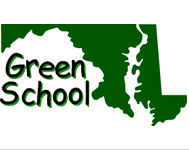 For more information on MAEOE and the Maryland Green School Awards Program:The Maryland Association for Environmental and Outdoor Educationgreenschools@maeoe.org 443-733-1220www.maeoe.org Additional ResourcesInterested in learning more about what’s happening to improve sustainability throughout City Schools? Visit the City Schools’ Sustainability page at www.baltimorecityschools.org/sustainability or www.baltimorecityschools.org/internal_sustainability, or contact Joanna Pi-Sunyer, Green Schools Coordinator, at JPi-Sunyer@bcps.k12.md.us  or 443-642-4542. You can also check out the Resource Guide for Going Green in City Schools (www.baltimorecityschools.org/Page/26114), from the City Schools Office of Engagement!  Topics covered include Sustainable & Healthy Food Systems, Sustainable Facilities, Schoolyard Greening, Family & Community Engagement, Learning to Work Green, Green Teaching, Student Environmental Leadership, and Local Funding Opportunities. Here are a few particularly useful contacts to have on hand:Help with recycling:Baltimore Department of Public WorksNatasha Neale, Recycling Program AssociateNatasha.Neale@baltimorecity.gov 410-396-4511http://publicworks.baltimorecity.gov/pw-recyclingFree trees and help with school tree plantings:Tree BaltimoreCharles Murphy, Operations ManagerCharles.Murphy@baltimorecity.gov410-458-7888http://www.treebaltimore.org Connect with experts in environmental health:Maryland Environmental Health NetworkAllison Rich, Children’s Env. Health Specialistallison@mdehn.org http://www.mdehn.org Stormwater education, resources, and plant nursery:Blue Water BaltimoreMichel Anderson, Outreach & Education Coordinatormanderson@bluewaterbaltimore.org410-254-1577 x109http://www.bluewaterbaltimore.org Trained volunteers to help with garden projects:Baltimore City Master GardenersErin Mellenthin, Master Gardener Coordinatoremelle@umd.edu 410-856-1850 x121http://extension.umd.edu/baltimore-city/urban-agriculture/master-gardeners Info and resources on indoor air quality and asthma: Asthma Friendly Schools ProgramMargaret Schnitzer, Program Manager margaret.schnitzer@baltimorecity.gov410-396-3896http://health.baltimorecity.gov/node/454 “Zoo Lab” education programs:Maryland Zoo in BaltimoreSharon Bowen, Education Managersharon.bowen@marylandzoo.org443-552-5299http://www.marylandzoo.org/edzoocation/school-programs/zoolab-topics/Small grants, plant give-aways, and education:Parks and People FoundationKelly MacBride-Gill, Community Greening Assistantkelly.macbride-gill@parksandpeople.org410-448-5663 http://www.parksandpeople.org Free visits, education, and internships:Baltimore City Public Schools’ Great Kids FarmBeth Mathie, Farm Educatorbmathie@bcps.k12.md.us410-744-1096 http://www.baltimorecityschools.org/greatkidsfarm Info on saving energy and money:Baltimore Energy ChallengeBecca Bakre, Associate Directorbbakre@baltimoreenergychallenge.org443-869-2614baltimoreenergychallenge.org Baltimore Energy Challenge RequirementAll schools receiving Green, Healthy, Smart Challenge grants must work with the Baltimore Energy Challenge (BEC) to include a component of energy conservation activities to their project. See below for types of activities available. This requirement does not apply to schools that receive a 2016-2017 BEC Energy Hub School grant (visit www.baltimoreenergychallenge.org/schools to learn more).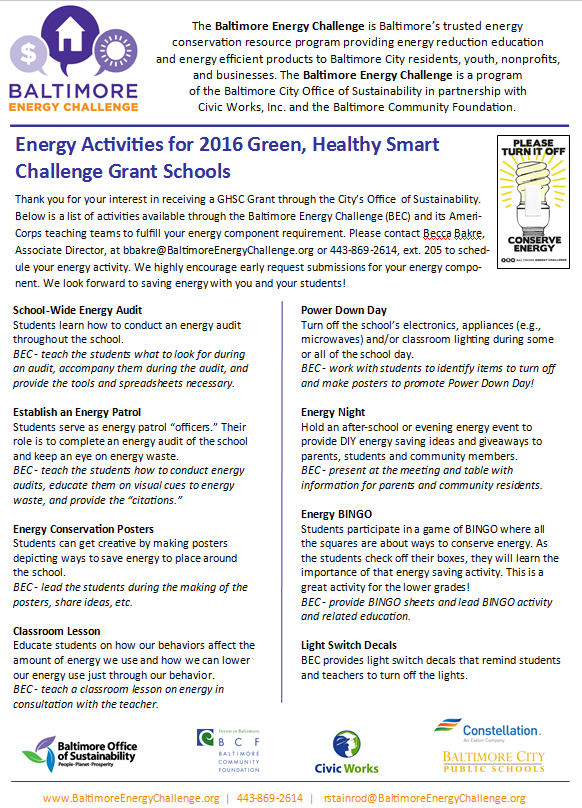 CategoryItems CostImplementation(The tools you’ll need to carry out your project)$     Promotion(Informing other students or members of your community about the project. Examples include flyers, banners, t-shirts, bumper stickers, and bulletin boards)$     Recording and Reporting(Documenting your work by print, photo, video and/or other means)$     Training and Research(Materials or other information resources, including field trips fees) $     Transportation(Getting to and from events or sites needed to carry out the project)$     Other(If you expect other expenses, please describe them here)$     Total$     